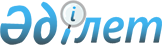 Об утверждении объемов субсидирования повышения продуктивности и качества продукции аквакультуры (рыбоводства), а также развития племенного рыбоводства Актюбинской области на 2022 год
					
			С истёкшим сроком
			
			
		
					Постановление акимата Актюбинской области от 23 ноября 2022 года № 374. Зарегистрировано в Министерстве юстиции Республики Казахстан 24 ноября 2022 года № 30696. Прекращено действие в связи с истечением срока
      В соответствии с подпунктом 5-14) пункта 2 статьи 10 Закона Республики Казахстан "Об охране, воспроизводстве и использовании животного мира", приказом Министра экологии, геологии и природных ресурсов Республики Казахстан от 24 мая 2022 года № 180 "Об утверждении Правил субсидирования повышения продуктивности и качества продукции аквакультуры (рыбоводства), а также развития племенного рыбоводства" (зарегистрировано в Реестре государственной регистрации нормативных правовых актов № 28188) акимат Актюбинской области ПОСТАНОВЛЯЕТ:
      1. Утвердить объемы субсидирования повышения продуктивности и качества продукции аквакультуры (рыбоводства), а также развития племенного рыбоводства Актюбинской области на 2022 год согласно приложению к настоящему постановлению.
      2. Государственному учреждению "Управление природных ресурсов и регулирования природопользования Актюбинской области" в установленном законодательством порядке обеспечить государственную регистрацию настоящего постановления в Министерстве юстиции Республики Казахстан.
      3. Контроль за исполнением настоящего постановления возложить на курирующего заместителя акима Актюбинской области.
      4. Настоящее постановление вводится в действие по истечении десяти календарных дней после дня его первого официального опубликования.
      "СОГЛАСОВАНО"
      Министерство экологии, геологии
      и природных ресурсов Республики Казахстан Объемы субсидирования повышения продуктивности и качества продукции аквакультуры (рыбоводства), а также племенного рыбоводства Актюбинской области на 2022 год
					© 2012. РГП на ПХВ «Институт законодательства и правовой информации Республики Казахстан» Министерства юстиции Республики Казахстан
				
      Аким Актюбинской области 

Е. Тугжанов
Приложение к постановлению 
акимата Актюбинской области 
от 23 ноября 2022 года № 374
№
Виды субсидий
Единица измерения
Объем субсидий
Сумма (тенге)
1
2
3
4
5
1
Субсидии на возмещение расходов по приобретению кормов для рыб
килограмм
39 500
3 725 850
2
Субсидии на возмещение расходов по приобретению рыбопосадочного материала
штук
325 000
3 187 500
3
Субсидии на возмещение расходов по приобретению рыбоводно-биологического обоснования
штук
1
125 000